	
NADEEM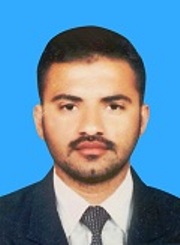 Nationality: Pakistan   Marital Status: Single 
 Email: nadeem.384047@2freemail.com Date of Birth: 12 October 1994 

OVERVIEW:
---------------------------------------------------------------------------------------------------------------------
I am a post Graduate from University of Sargodha and have a Qualified Teacher Status from Government of Punjab School Education department.  I am strongly ambitious to learn, grow and succeed by fair and ethical means. I am able to think on my own feet, possess a sense of responsibility and have a “can do” attitude. I am that sort of a person who has the natural ability to provide excellent service within a challenging environment.  I am Dynamic, Creative, and truly passionate about Teaching.

EDUCATION AND QUALIFICATION:
---------------------------------------------------------------------------------------------------------------------1. TEFL 120 Hour online certificate From TEFL Professional Development institute Uk 2017. 2.  Bachelor of Education ( Elementary)  in educational Management with first division  2015-2016 From University of education Lahore,In this course I have studied school and class room Management , English language communication skills, cognition  and development, elementary school curriculum and introduction of computer in education.3. Certificate of best participation  in Induction training from Directorate of Staff Development Govt. of Punjab, Lahore from  04/2015 to 05/ 2015.4. Certificate of Best participation in induction training from Directorate of staff development Government of Punjab , Lahore. 07/2016 to 08/2016 5.One year IT diploma in Office management from Vision Degree College(2012-2013)6. Master of arts in Urdu language and literature( 2014-2016)  from University of Sargodha.7.Bachlor of  Arts with first division achievement
(2012-2014)University of Sargodha ( in this Program  I have studied English language and literature and journalism)8... Higher Secondary –2nd  Division (2009-2011)
Board of Intermediate & Secondary Education – Faisalabad , PK
Pre-Engineering Subjects( English, Chemistry, Math and Physics)

9.Matriculation – 1st Division (2007-2009)
Board of Intermediate & Secondary Education – Faisalabad , PK
Science Subjects( English ,Chemistry, Math ,physics and Computer)
SKILLS & EXPERIENCE:
---------------------------------------------------------------------------------------------------------------------
Technical skills• Knowledge of Microsoft Windows XP/Vista (basic), Microsoft Office (word, excel, power point)
• Good practice of working on the Internet (Internet Savvy)
• Good knowledge of Blogging and online Social networking
• Confident and Neutral Accent of English 
• Ability to Read, write, speak and understand English Language
(Achieved Certificate of English Proficiency from School education department Pakistan)
• Fast English Typing Speed
• Excellent interpersonal, report writing, negotiation, and communication skills

HOBBIES & INTERESTS:
---------------------------------------------------------------------------------------------------------------------
I want to gain more knowledge and Experience  to develop my managerial and teaching skills  and I hope it  will be useful for the development of our Education Sector. My hobbies are  Reading Books, Swimming, Playing Table Tennis, Watching Reality Shows like Top Gear, Analyzing current affairs and discussing the issues, Love to find out solutions for problems, and travelling.

work experience:
---------------------------------------------------------------------------------------------------------------------Urdu TeacherSuffa Caddet School Kalri from 02/ 2014 to 03/2015To Teach All primary Level Subjects.2. Elementary School Urdu TeacherGovernment Of Punjab School Education Department.     04/2015 to till now.. My duties are to manage the school administration in academic and other curricular issues of school.Details of my roles and responsibilities are the followings:To insure the quality of education in the Curriculum of school,To teach the children Urdu  and English language communication skills,. To manage the financial record, Students academic record ,To setup friendly environment for children for their better learning,To trained the teaching staff to shine their teaching skills,Marketing and advertisement of school to increase the literacy rate of backward areas where education facilities are not available and have commitment for Safeguarding and protection for children.During this period I have been performed my duties well and have been trying my best to do it more better. Achievements and awards;AchievementsBest Teacher Appreciation Certificate October 2015 This Certificate was given due to my effective teaching and literacy and Numeracy drive.Best Participiant Certificate May 2015 This Certificate was given during induction Training by Directorate of Staff Development punjab ,Lahore.Best Teacher Appreciation Certificate April 2016 This Certificate was given to me by my Employer Government of Punjab Education department due to Outstanding Class result .Best Participiant Certificate August 2016 This certificate was given due to my outstanding participation in Induction Training.ReferencesReferences available on request.Professional skills11Excellent classroom practitioner22Strong commitment to inclusion with high expectations for all learners 33Successful experience of leading and managing whole school development 44Good understanding of effective teaching and learning strategies that are effective in accelerating progress and raising attainment 55Good understanding and use of assessment including target setting and tracking66Good knowledge of strategies to remove barriers to learning including behaviour management strategies 77Good knowledge of IT strategies to support and enhance learningLeadership and Management skillsLeadership and Management skillsLeadership and Management skills8Senior leadership and management expertise Senior leadership and management expertise 9Good understanding of whole school issues Good understanding of whole school issues 10Experience of leading change, development and improvement Experience of leading change, development and improvement 11Ability to manage others – set clear expectations, monitor performance and hold to accountAbility to manage others – set clear expectations, monitor performance and hold to account12Ability to set and meet challenging targets and to support others in doing so Ability to set and meet challenging targets and to support others in doing so 13Ability to analyse, prioritise and meet deadlinesAbility to analyse, prioritise and meet deadlines14Experience of colleague support including induction, mentoring and performance management Experience of colleague support including induction, mentoring and performance management 15Experience of whole school self-evaluation and improvement planningExperience of whole school self-evaluation and improvement planning16Knowledge of role of Governors Knowledge of role of Governors 17Able to demonstrate leadership qualities and people management skills Able to demonstrate leadership qualities and people management skills 18Able to form good relationships, motivate and communicate effectively with all stakeholdersAble to form good relationships, motivate and communicate effectively with all stakeholders19Experience of leading initiatives at whole school levelExperience of leading initiatives at whole school level20Commitment to supporting community/external agency involvement in school Commitment to supporting community/external agency involvement in school 21Commitment to safeguarding and promoting the welfare of childrenCommitment to safeguarding and promoting the welfare of childrenPersonal qualities Personal qualities Personal qualities 22Creative, enthusiastic and proactive; keen to embrace new ideas and challenges Creative, enthusiastic and proactive; keen to embrace new ideas and challenges 23Approachable, caring and empatheticApproachable, caring and empathetic24Work well in a teamWork well in a team25Flexible, listens and prepared to seek advice and supportFlexible, listens and prepared to seek advice and support26Demonstrate concern for pastoral welfare of all in the school Demonstrate concern for pastoral welfare of all in the school 26Committed to continuing professional development for self and othersCommitted to continuing professional development for self and others27Committed to active parental involvement Committed to active parental involvement 28Able to deal sensitively with people and resolve conflict Able to deal sensitively with people and resolve conflict 29Committed to ensuring each child’s learning experience is engaging, successful and fun!Committed to ensuring each child’s learning experience is engaging, successful and fun!